INDICAÇÃO N.º 2592/2017Ementa: Recolha de poda no Centro de Lazer do Trabalhador.Exmo. Senhor Presidente.A Vereadora Mônica Morandi requer nos termos do art. 127 do regimento interno, que seja encaminhado ao Exmo. Prefeito Municipal a seguinte indicação:Recolha de poda no Centro de Lazer do trabalhador.   Justificativa:         Considerando que o CLT tem um grande fluxo de pessoas por ser um centro de lazer , essa  indicação se faz necessária pois essa poda acumulado é local propício para a infestação de animais peçonhentos, oferecendo perigo a população.								    Valinhos, 16 de Outubro de 2017.___________________________ Mônica MorandiVereadora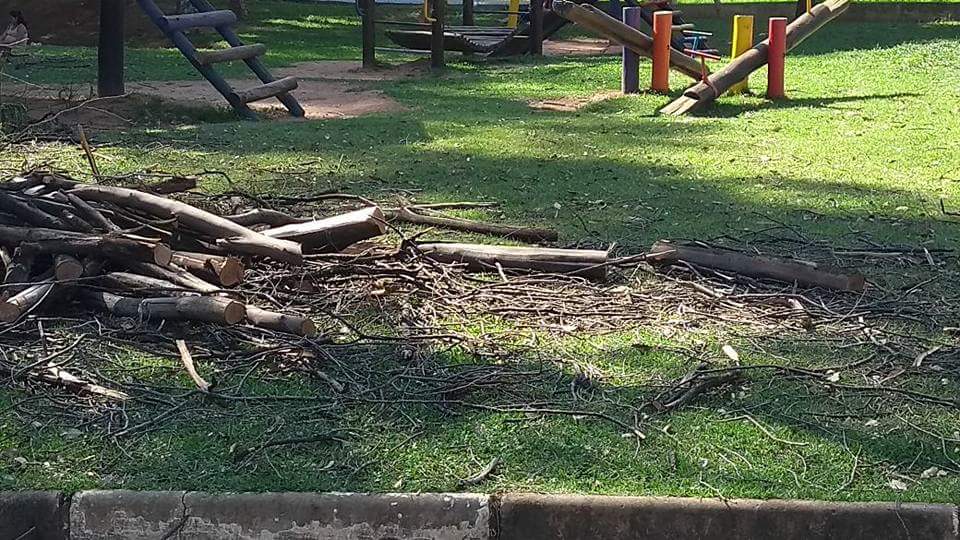 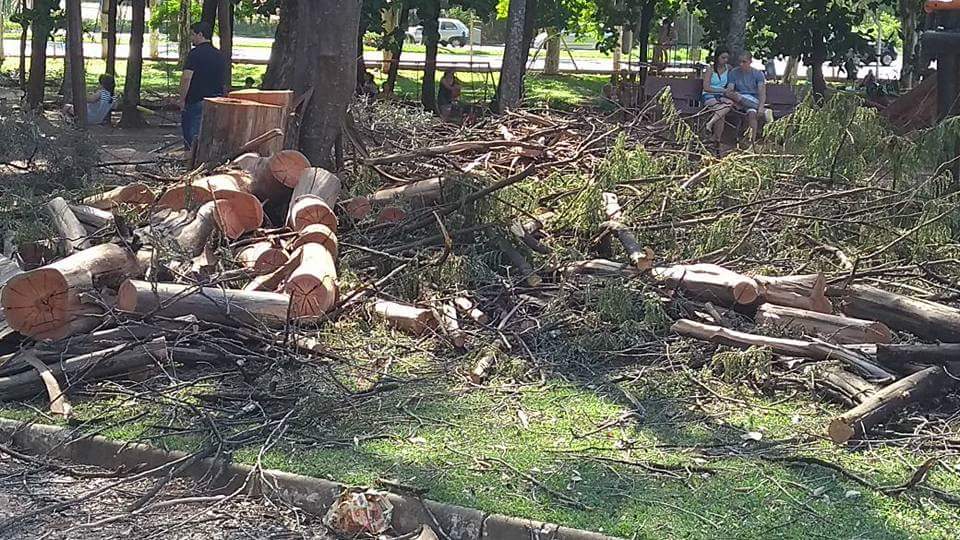 